TRAFFIC ANALYSIS REPORTFor Project: 29.01.23 MINI SAMProject Notes/Address: Location/Name: Incoming Junction of Beech Rd and Avenue facing traffic coming from Yacht Club direction)Report Generated: 31/01/2023 20:07:29Speed Intervals = 5 MPHTime Intervals = 5 minutesTraffic Report From 29/12/2022 15:00:00    through    29/01/2023 12:59:59 (note: data from 22.01.23 corrupted therefore only 24 days worth of data).85th Percentile Speed = 26.3 MPH85th Percentile Vehicles = 3,482 countsMax Speed = 45.0 MPH on 10/01/2023 07:00:00Total Vehicles = 4,096 countsAADT: 171 (adjusted from 132 to 171 to allow for corrupt data from 22.01.23 to 29.01.23)Volumes - weekly vehicle counts			Time			5 Day			7 Day	Average Daily					191            		165	AM peak        		8:00 to 9:00    		25             		19	PM peak        		12:00 to 1:00  	 	17             		16	SpeedSpeed limit: 30 MPH85th Percentile Speed: 26.3 MPHAverage Speed: 20.2 MPH			Monday  	Tuesday        	Wednesday	Thursday	Friday  		Saturday	SundayCount over limit	13             	15             	20             	17             	24             	15             	2% over limit		2.6            	2.1            	3.3            	2.4            	3.4            	2.7            	0.7Avg speeder		33.3           	33.8           	33.8           	33.7           	33.1           	32.5           	35.0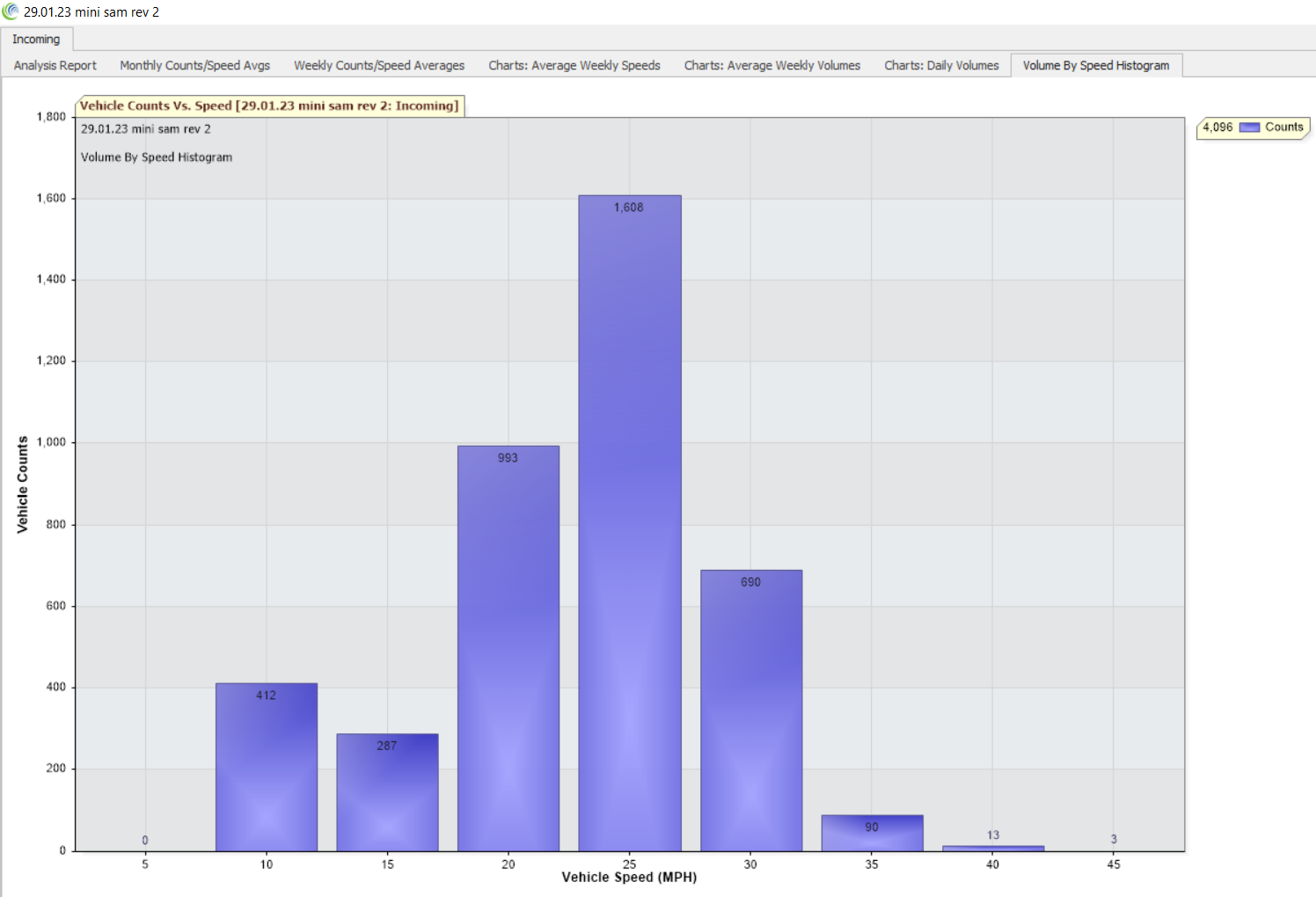 